[ а р а р                                                  р е ш е н и еОб отмене решения Совета сельского поселения Рапатовский сельсовет муниципального района Чекмагушевский район Республики Башкортостан от 21.07.2014 №140 «Об утверждении Положения о добровольной народной дружине, действующей на территории сельского поселения Рапатовский сельсовет муниципального района Чекмагушевский район Республики Башкортостан»Рассмотрев экспертное заключение Государственного комитета Республики Башкортостан по делам юстиции на решение Совета сельского поселения Рапатовский сельсовет муниципального района Чекмагушевский район Республики Башкортостан от 21 июля 2014 года № 140 «Об утверждении Положения о добровольной народной дружине, действующей на территории сельского поселения Рапатовский сельсовет муниципального района Чекмагушевский район Республики Башкортостан», Совет сельского поселения Рапатовский сельсовет муниципального района Чекмагушевский район Республики Башкортостан  РЕШИЛ:1. Отменить решение Совета сельского поселения Рапатовский сельсовет муниципального района Чекмагушевский район Республики Башкортостан от 21 июля 2014 года № 140 «Об утверждении Положения о добровольной народной дружине, действующей на территории сельского поселения Рапатовский сельсовет муниципального района Чекмагушевский район Республики Башкортостан».         2. Настоящее решение обнародовать в здании Администрации сельского поселения Рапатовский сельсовет и разместить на официальном сайте сельского поселения http://rapatovo.ru.3. Настоящее решение вступает в силу со дня официального  обнародования.Заместитель председателя Совета			                  Г.А.Хусаиновас. Рапатово «29»  августа 2019 года №145БАШ[ОРТОСТАН  РЕСПУБЛИКА]ЫСА[МА{ОШ  РАЙОНЫ муниципаль районЫНЫ@  Рапат АУЫЛ СОВЕТЫ АУЫЛ БИЛ^м^]Е СОВЕТЫ452219, Рапат ауылы, Ленин урамы,12тел. (34796) 26-8-05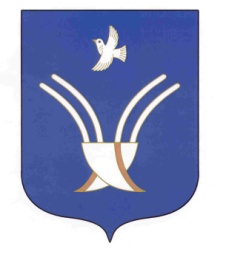 Совет сельского поселенияРапатовский сельсоветмуниципального района Чекмагушевский район Республики Башкортостан452219, село Рапатово, ул. Ленина,12тел. (34796) 26-8-05ОКПО 79646691      ОГРН 1060249000085       ИНН  0249005906ОКПО 79646691      ОГРН 1060249000085       ИНН  0249005906ОКПО 79646691      ОГРН 1060249000085       ИНН  0249005906